MANUAL DE IMAGEN- DISCOS Y DVD´STodas las ediciones realizadas con el apoyo del FONDEC deberán cumplir las siguientes especificaciones:En la primera página del diseño, deberá figurar los datos y la nómina de integrantes del FONDEC, conforme se detalla a continuación.Deberá llevar en lugar bien visible el logotipo del FONDEC en la tapa, contratapa, lomo del disco o DVD´S y CD, conforme se detalla a continuación.                 Opción 1                                  Opción 2                                                Opción 3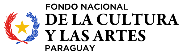                                                                                                                                                         Lomo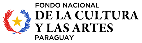 Opción 4                                 Opción 5                                               Opción 6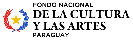 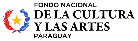 Opciones de Logo Oficial.          Opción 1			   Opción 2             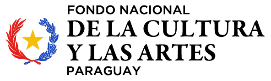 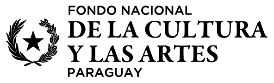 En caso de que el fondo del diseño sea oscuro       Opción 1                                                          Opción 2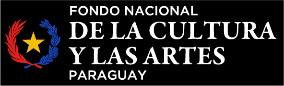 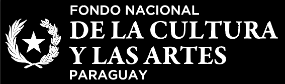 En el momento de la utilización del Logo, se deberá respetar los colores del mismo (FONDEC-negro, franja naranja oscuro y en la franja letras blancas que dice PARAGUAY).Los CDs o DVDs, deberán hacer mención al slogan del año: “25 años por el desarrollo cultural”El material de la caja deberá de ser acrílico o de algún material resistente. Deberá presentarse una impresión de prueba de Diseño tapa y la ficha técnica al Consejo Directivo para su aprobación, previamente a la impresión final de las mismas.Nota importante: Respetar el diseño aprobado por el FONDEC. La no adopción de dichas pautas, inhabilitará al mismo proponente para próximas ayudas.Al imprimir los materiales, deberá acercar a la institución la totalidad de los materiales adjudicados, con la nota original de remisión de su proveedor.Esta edición se realizó con el apoyo del Fondo Nacional de la Cultura y las Artes - FONDEC.      Miembros del Consejo Directivo:                     Presidente:                                    Ministra Adriana Ortiz Semidei                     Consejeros:                                    Lic. Federico Adorno					        Nelson de Santaní.                                                                              Mariví Vargas					        Lic. Luz Borja                     Director Ejecutivo Interino          Lic. Marco Domínguez25 de Mayo N° 972 c/ Estados UnidosAsunción -  ParaguayBarrio San RoqueTeléfonos: (021) 328 2768 - (021) 490-726Portal Digital: www.fondec.gov.py *Las informaciones y opiniones presentadas en esta obra son propias de los/as autores/as y sujetos participantes de la investigación u obra, y no deben interpretarse como información oficial de parte del Fondec. Asimismo, FONDEC no se hace responsable del uso y/o reproducción que se pueda hacer de la información contenida en este material.